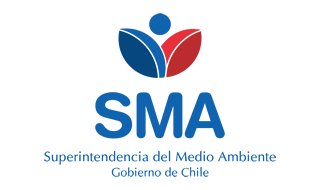 
INFORME DE FISCALIZACIÓN AMBIENTAL
Normas de Emisión
LACTEOS PARAGUAY 
DFZ-2020-1177-X-NE


Fecha creación: 27-04-2020

1. RESUMEN
El presente documento da cuenta del informe de examen de la información realizado por la Superintendencia del Medio Ambiente (SMA), al establecimiento industrial “LACTEOS PARAGUAY”, en el marco de la norma de emisión NE 90/2000 para el reporte del período correspondiente entre ENERO de 2017 y DICIEMBRE de 2017.Entre los principales hallazgos se encuentran:  - No reportar con la frecuencia por parámetro solicitada- Exceder Caudal- No reportar el remuestreo- No reportar los parámetros de la remuestra2. IDENTIFICACIÓN DEL PROYECTO, ACTIVIDAD O FUENTE FISCALIZADA
3. ANTECEDENTES DE LA ACTIVIDAD DE FISCALIZACIÓN
4. ACTIVIDADES DE FISCALIZACIÓN REALIZADAS Y RESULTADOS
	4.1. Identificación de la descarga
	4.2. Resumen de resultados de la información proporcionada
* En color los hallazgos detectados.
5. CONCLUSIONES
6. ANEXOS
RolNombreFirmaAprobadorPATRICIO WALKER HUYGHE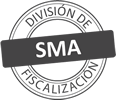 ElaboradorVERONICA ALEJANDRA GONZALEZ DELFINTitular de la actividad, proyecto o fuente fiscalizada:
INVERSIONES E INDUSTRIAS VALLE VERDE S.A.
Titular de la actividad, proyecto o fuente fiscalizada:
INVERSIONES E INDUSTRIAS VALLE VERDE S.A.
RUT o RUN:
76006727-K
RUT o RUN:
76006727-K
Identificación de la actividad, proyecto o fuente fiscalizada:
LACTEOS PARAGUAY 
Identificación de la actividad, proyecto o fuente fiscalizada:
LACTEOS PARAGUAY 
Identificación de la actividad, proyecto o fuente fiscalizada:
LACTEOS PARAGUAY 
Identificación de la actividad, proyecto o fuente fiscalizada:
LACTEOS PARAGUAY 
Dirección:
PANAMERICANA SUR OSORNO, REGIÓN DE LOS LAGOS
Región:
REGIÓN DE LOS LAGOS
Provincia:
OSORNO
Comuna:
OSORNO
Motivo de la Actividad de Fiscalización:Actividad Programada de Seguimiento Ambiental de Normas de Emisión referentes a la descarga de Residuos Líquidos para el período comprendido entre ENERO de 2017 y DICIEMBRE de 2017Materia Específica Objeto de la Fiscalización:Analizar los resultados analíticos de la calidad de los Residuos Líquidos descargados por la actividad industrial individualizada anteriormente, según la siguiente Resolución de Monitoreo (RPM): 
- SISS N° 2322/2009Instrumentos de Gestión Ambiental que Regulan la Actividad Fiscalizada:La Norma de Emisión que regula la actividad es: 
- 90/2000 ESTABLECE NORMA DE EMISION PARA LA REGULACION DE CONTAMINANTES ASOCIADOS A LAS DESCARGAS DE RESIDUOS LIQUIDOS A AGUAS MARINAS Y CONTINENTALES SUPERFICIALESPunto DescargaNormaTabla cumplimientoMes control Tabla CompletaCuerpo receptorN° RPMFecha emisión RPMPUNTO 1 ESTERO REMEHUENE 90/2000Tabla 2NOVIEMBREESTERO REMEHUE232209-06-2009Período evaluadoN° de hechos constatadosN° de hechos constatadosN° de hechos constatadosN° de hechos constatadosN° de hechos constatadosN° de hechos constatadosN° de hechos constatadosN° de hechos constatadosN° de hechos constatadosN° de hechos constatadosPeríodo evaluado1-23456789Período evaluadoInforma AutoControlEfectúa DescargaReporta en plazoEntrega parámetros solicitadosEntrega con frecuencia solicitadaCaudal se encuentra bajo ResoluciónParámetros se encuentran bajo normaPresenta RemuestraEntrega Parámetro RemuestraInconsistenciaEne-2017SISINOSINOSISINONO APLICANO APLICAFeb-2017SISINOSINOSISINO APLICANO APLICANO APLICAMar-2017SISISISINOSISINO APLICANO APLICANO APLICAAbr-2017SISISISINONOSISISINO APLICAMay-2017SISISISINOSISINO APLICANO APLICANO APLICAJun-2017SISISISINOSISISINONO APLICAJul-2017SISISISINOSISINO APLICANO APLICANO APLICAAgo-2017SISISISINOSISINONO APLICANO APLICASep-2017SISISISINOSISINONO APLICANO APLICAOct-2017SISISISINOSISINO APLICANO APLICANO APLICANov-2017SISISISINOSISINO APLICANO APLICANO APLICADic-2017SISISISINOSISINO APLICANO APLICANO APLICAN° de Hecho ConstatadoExigencia AsociadaDescripción del Hallazgo4Reportar con la frecuencia por parámetro solicitadaEl titular no informa en su autocontrol la totalidad de las muestras solicitadas para los parámetros indicados en su programa de monitoreo, correspondiente al período: 
- PUNTO 1 ESTERO REMEHUE en el período 01-2017
- PUNTO 1 ESTERO REMEHUE en el período 02-2017
- PUNTO 1 ESTERO REMEHUE en el período 03-2017
- PUNTO 1 ESTERO REMEHUE en el período 04-2017
- PUNTO 1 ESTERO REMEHUE en el período 05-2017
- PUNTO 1 ESTERO REMEHUE en el período 06-2017
- PUNTO 1 ESTERO REMEHUE en el período 07-2017
- PUNTO 1 ESTERO REMEHUE en el período 08-2017
- PUNTO 1 ESTERO REMEHUE en el período 09-2017
- PUNTO 1 ESTERO REMEHUE en el período 10-2017
- PUNTO 1 ESTERO REMEHUE en el período 11-2017
- PUNTO 1 ESTERO REMEHUE en el período 12-20175Exceder CaudalSe verificó excedencia en el volumen de descarga límite indicado en el programa de monitoreo, correspondiente al período: 
- PUNTO 1 ESTERO REMEHUE en el período 04-20177Informar el remuestreoEl titular no reporta la muestra adicional o remuestreo exigido por exceder el límite máximo establecido de algunos parámetros, correspondiente al período: 
- PUNTO 1 ESTERO REMEHUE en el período 01-2017
- PUNTO 1 ESTERO REMEHUE en el período 08-2017
- PUNTO 1 ESTERO REMEHUE en el período 09-20178Reportar los parámetros de la remuestraEl titular no reporta todos los parámetros exigidos de la remuestra, correspondiente al período: 
- PUNTO 1 ESTERO REMEHUE en el período 06-2017N° AnexoNombre AnexoNombre archivo1Anexo Informe de Fiscalización - Informes de EnsayoAnexo Informes de Ensayo LACTEOS PARAGUAY.zip2Anexo Informe de Fiscalización - Comprobante de EnvíoAnexo Comprobante de Envío LACTEOS PARAGUAY.zip3Anexo Informe de FiscalizaciónAnexo Datos Crudos LACTEOS PARAGUAY.xlsx